Jeudi 27 janvier :		                                                                                              Classe de CE2 - Corinne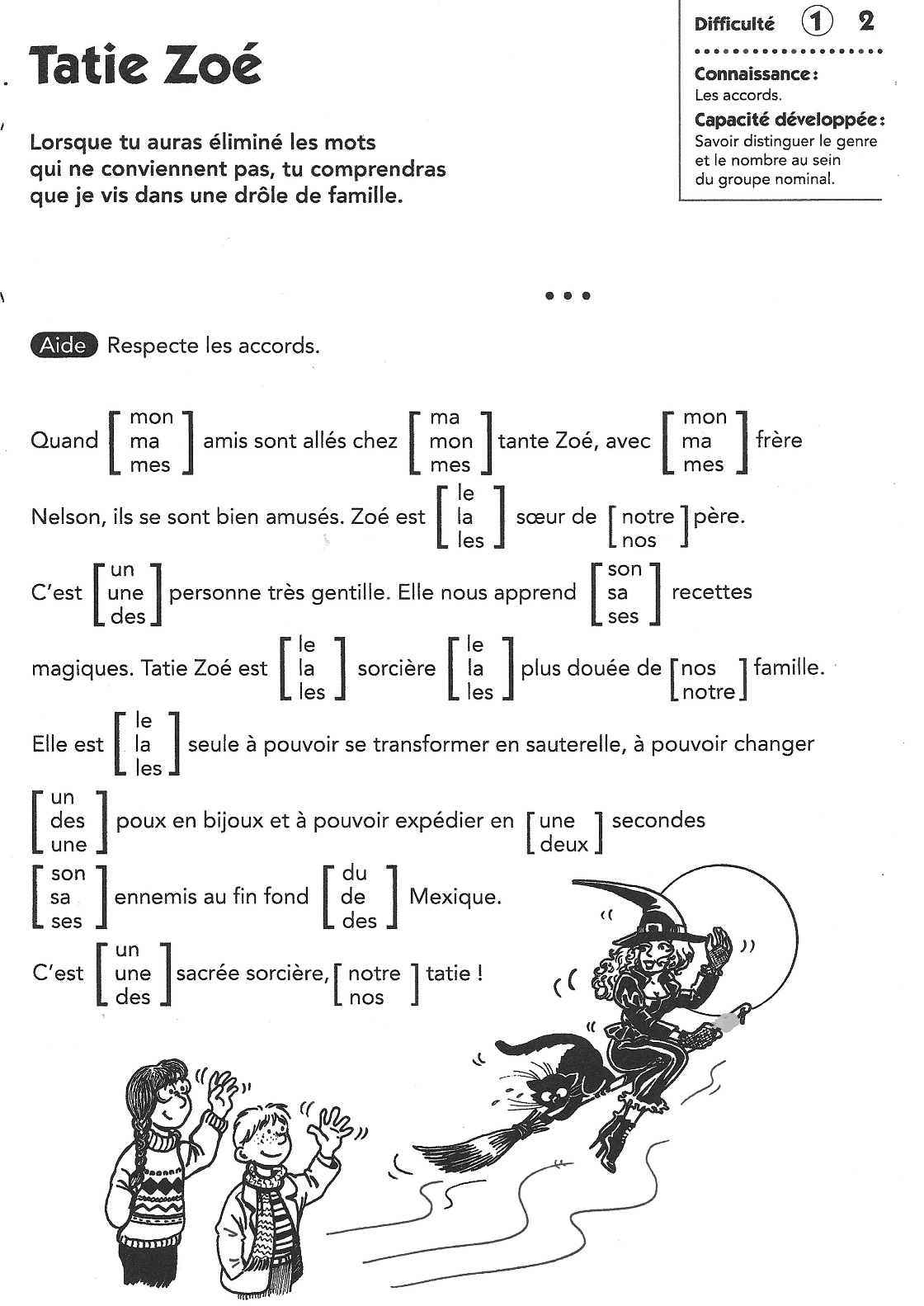 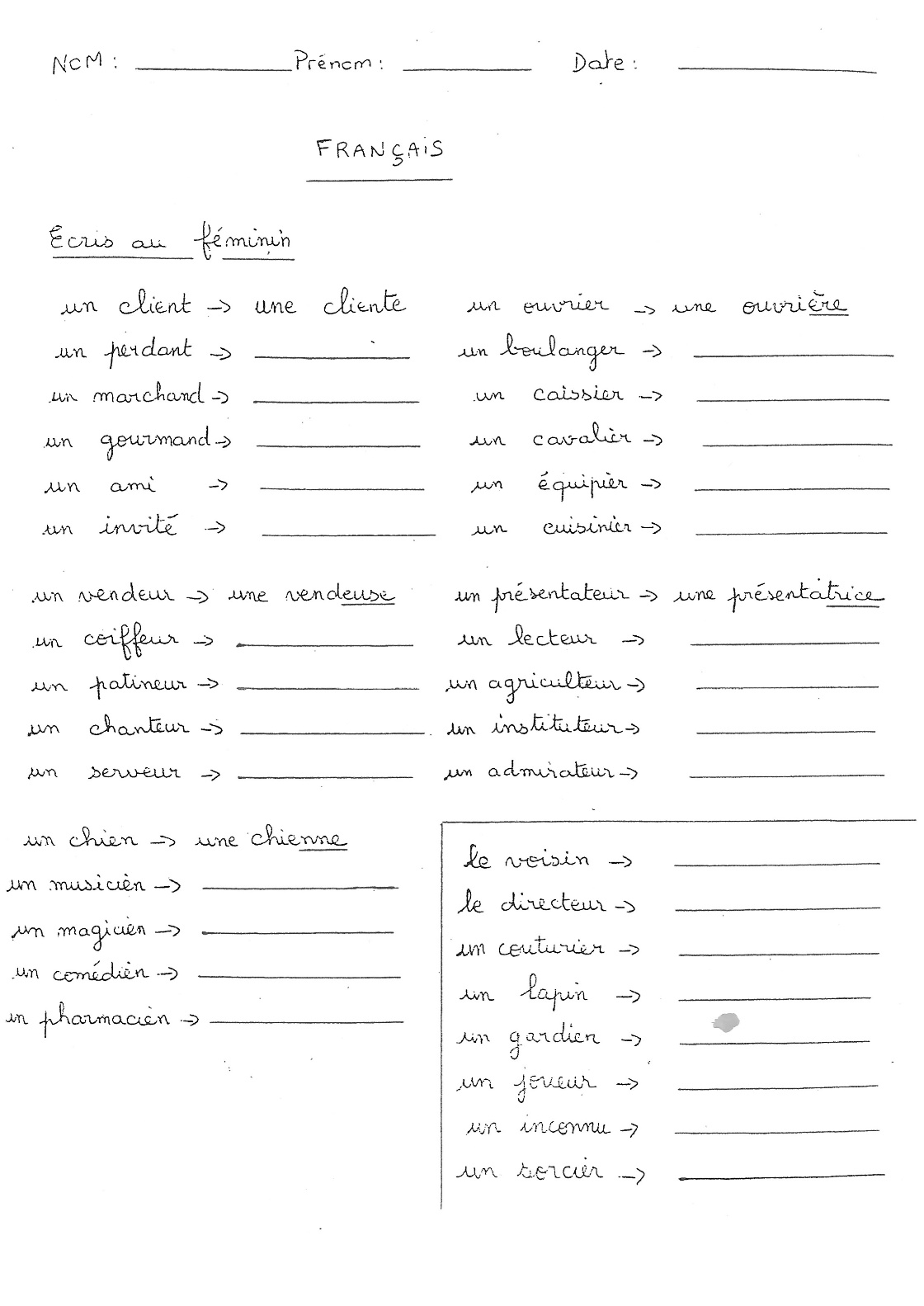 Associe le texte et l’image. Puis remets l’histoire dans l’ordre. 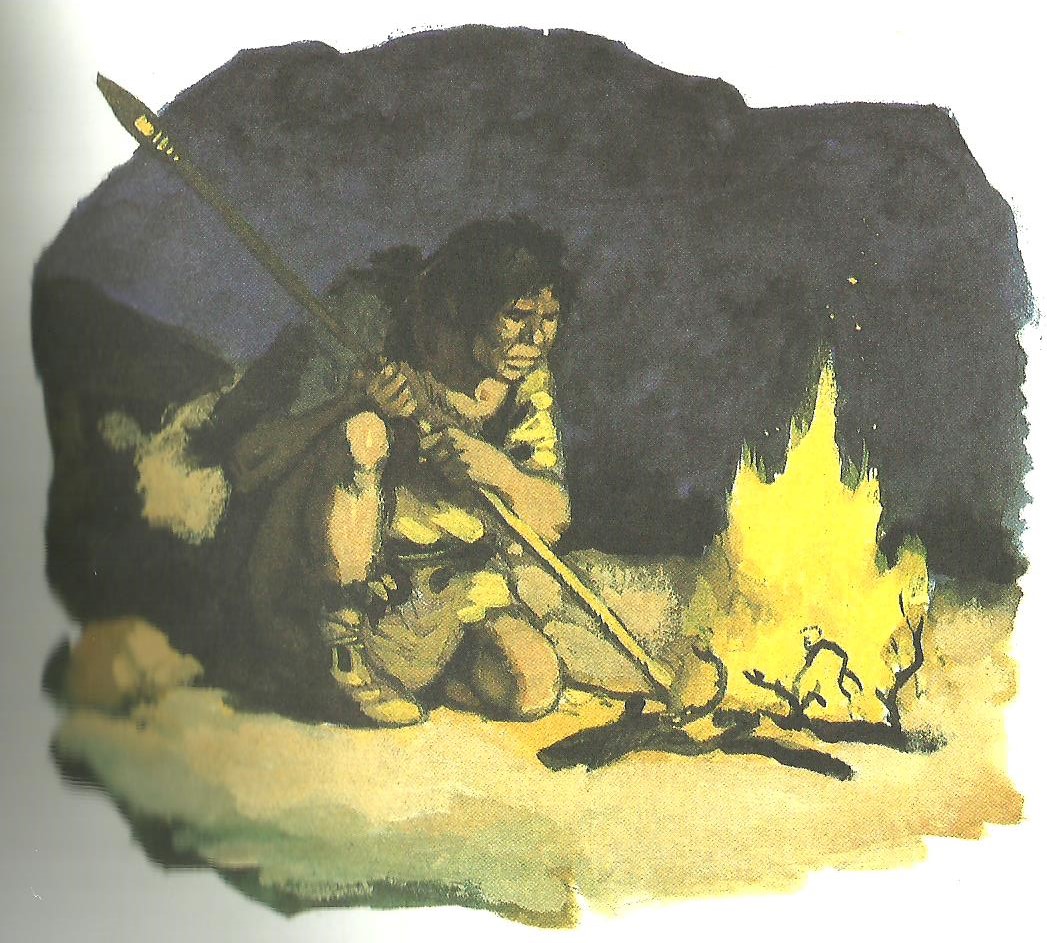 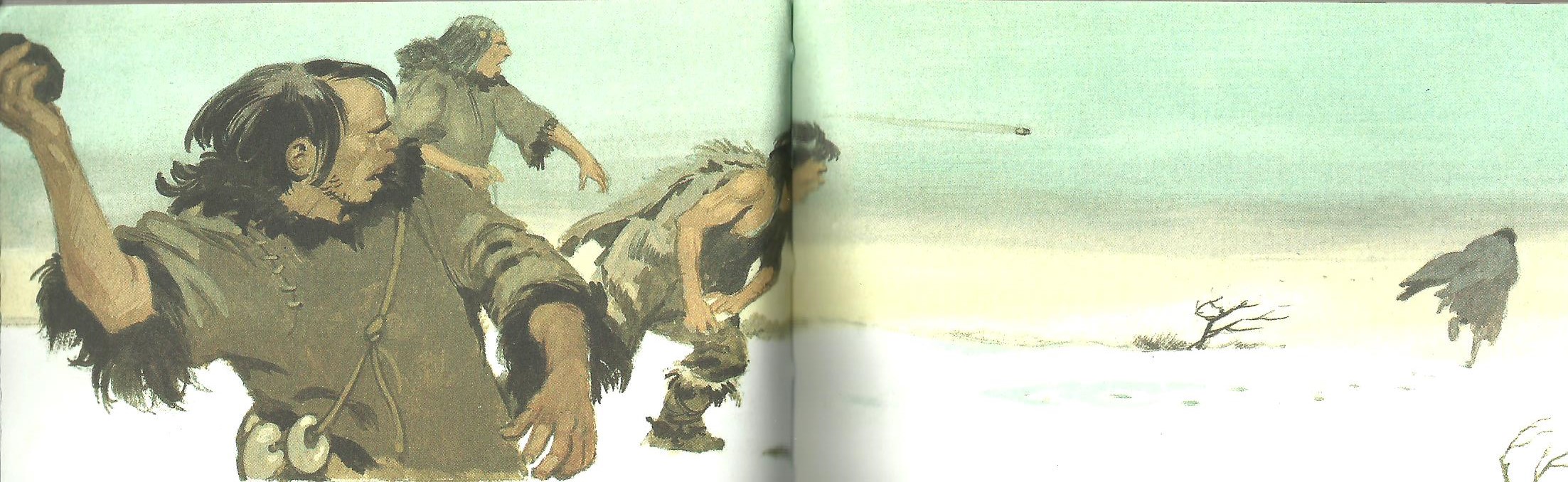 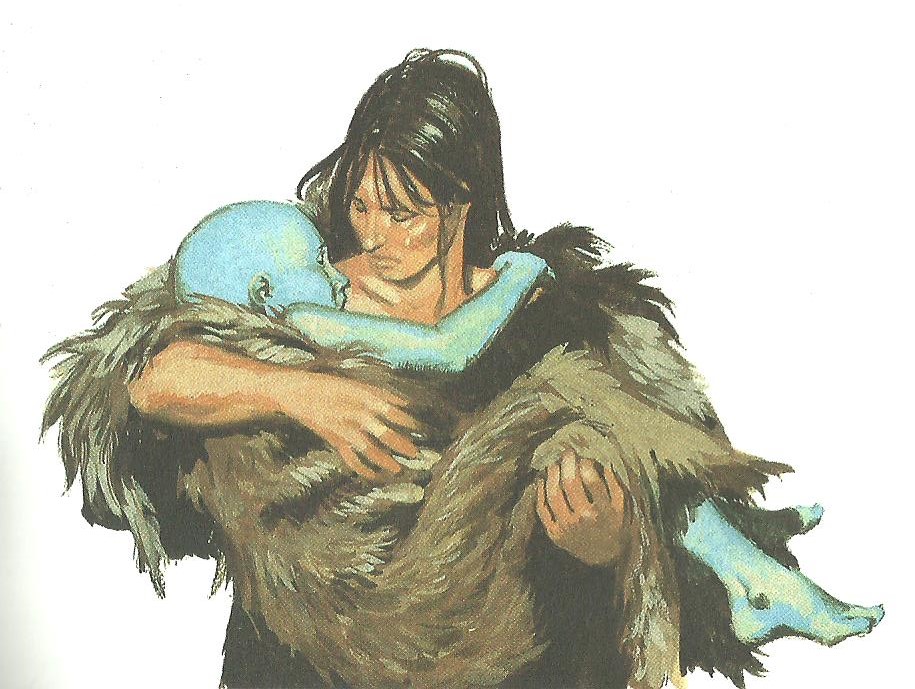 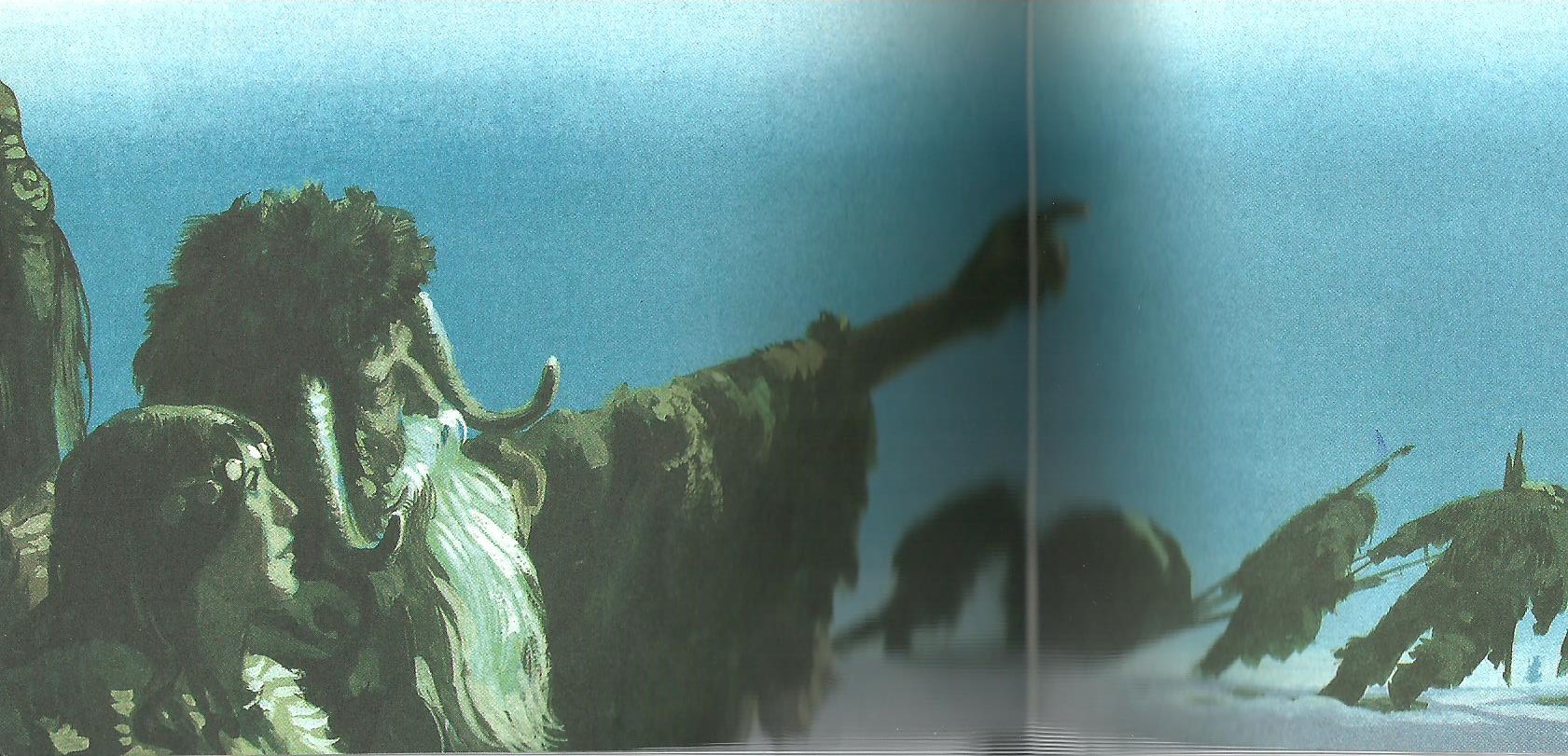 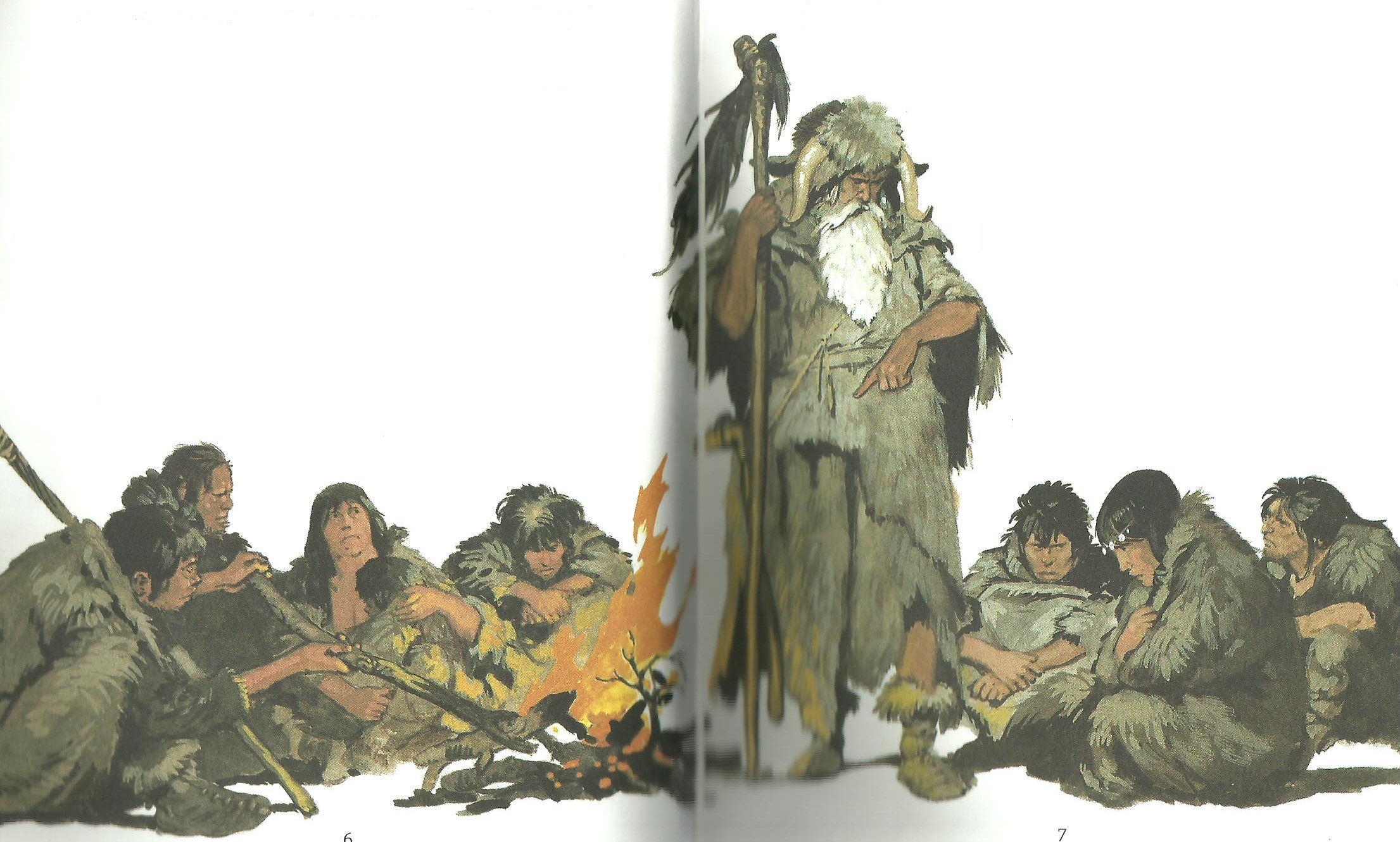 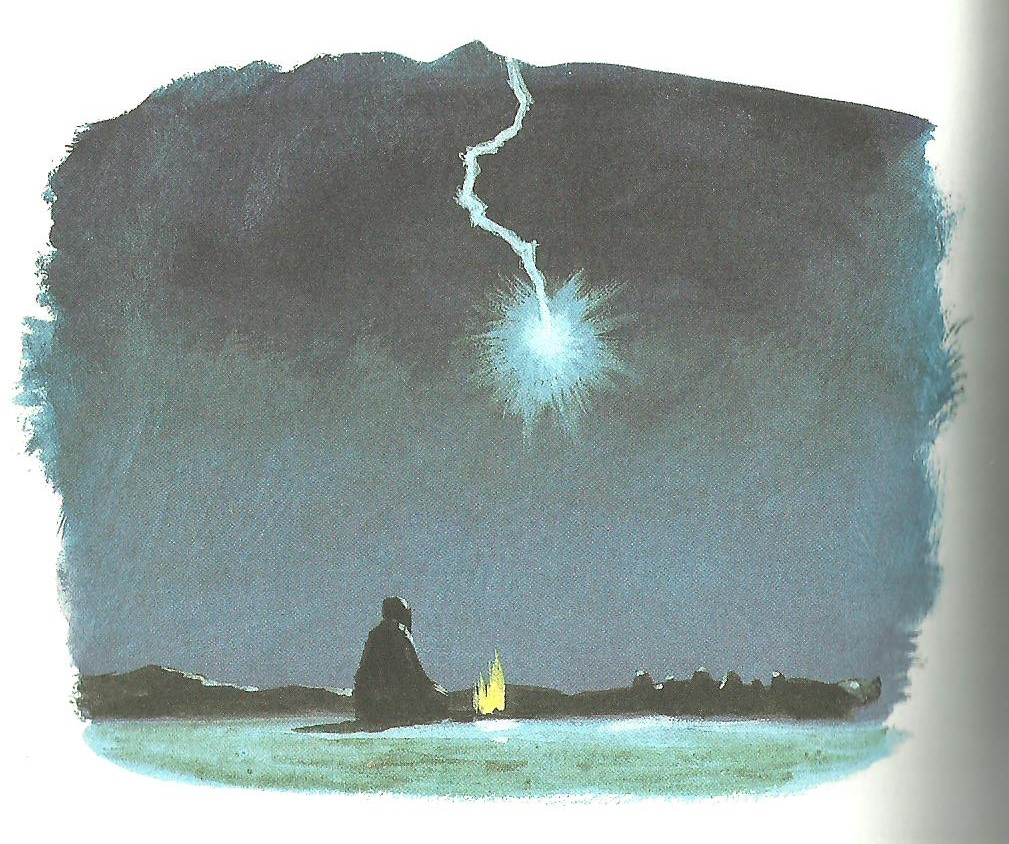 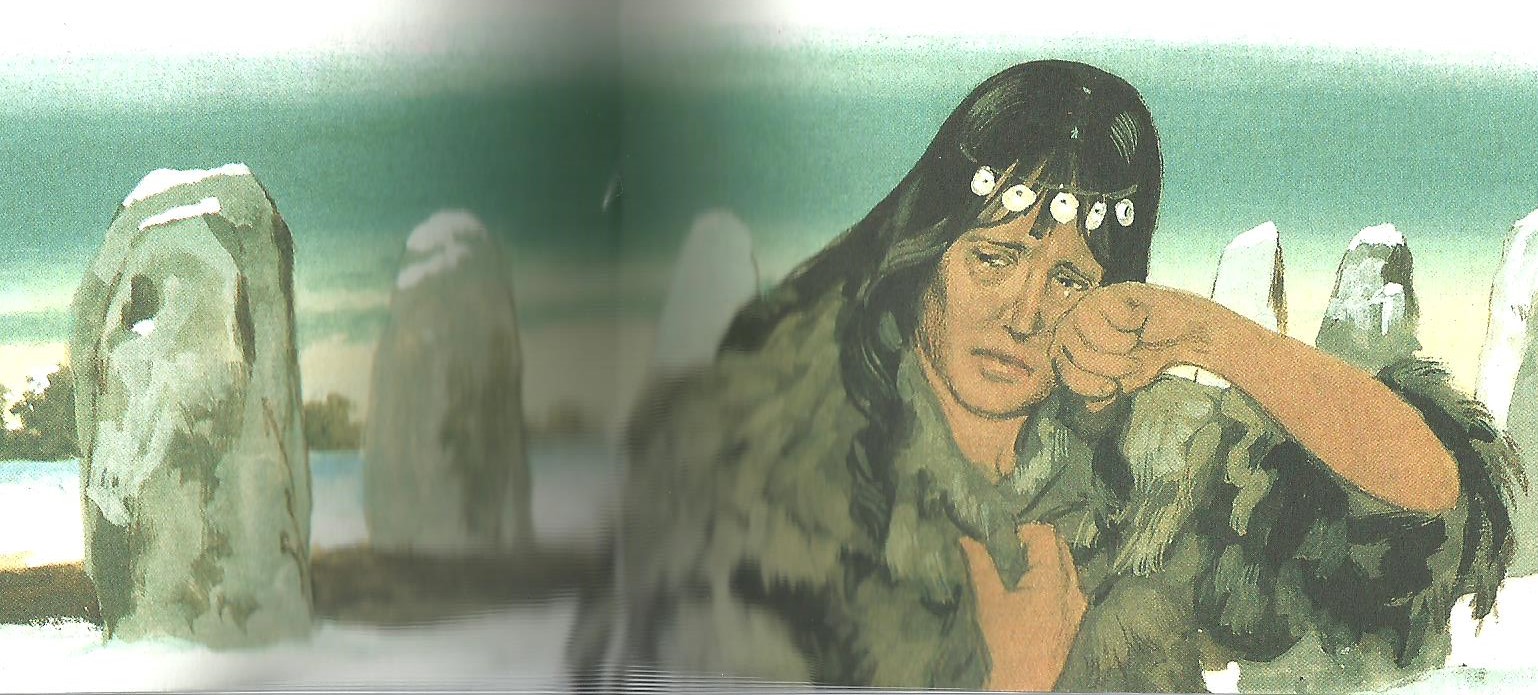 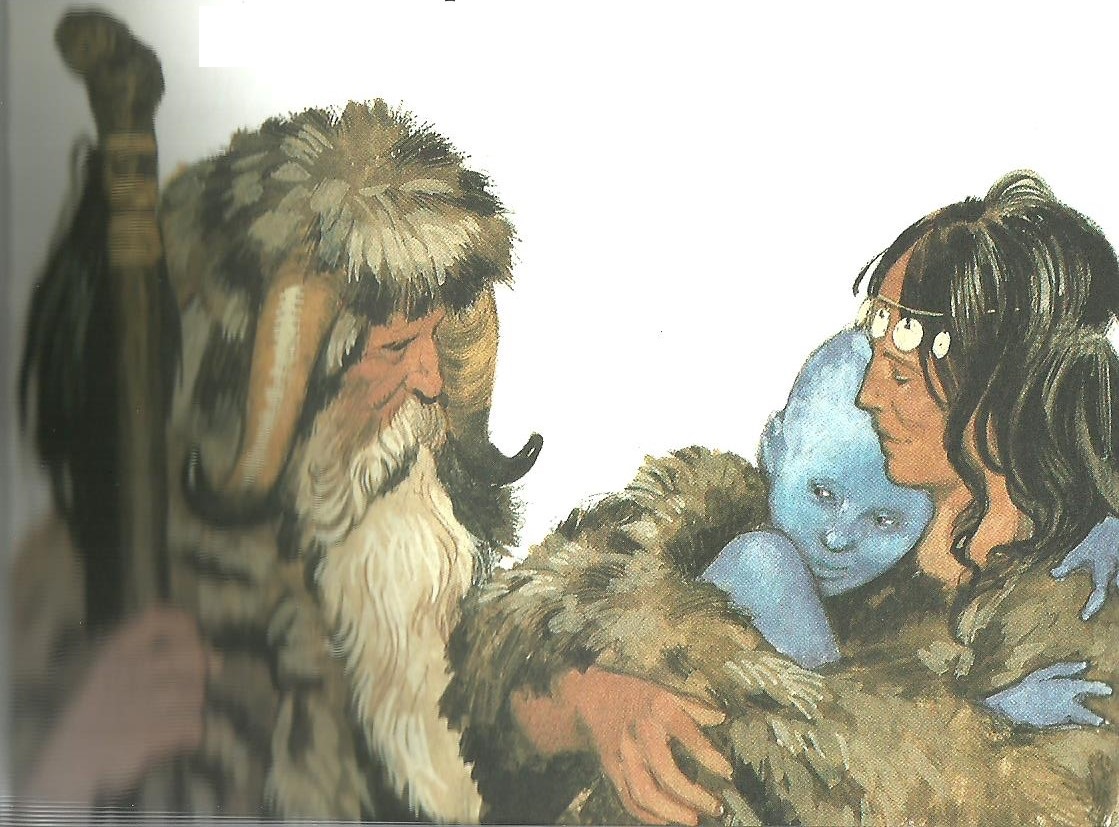 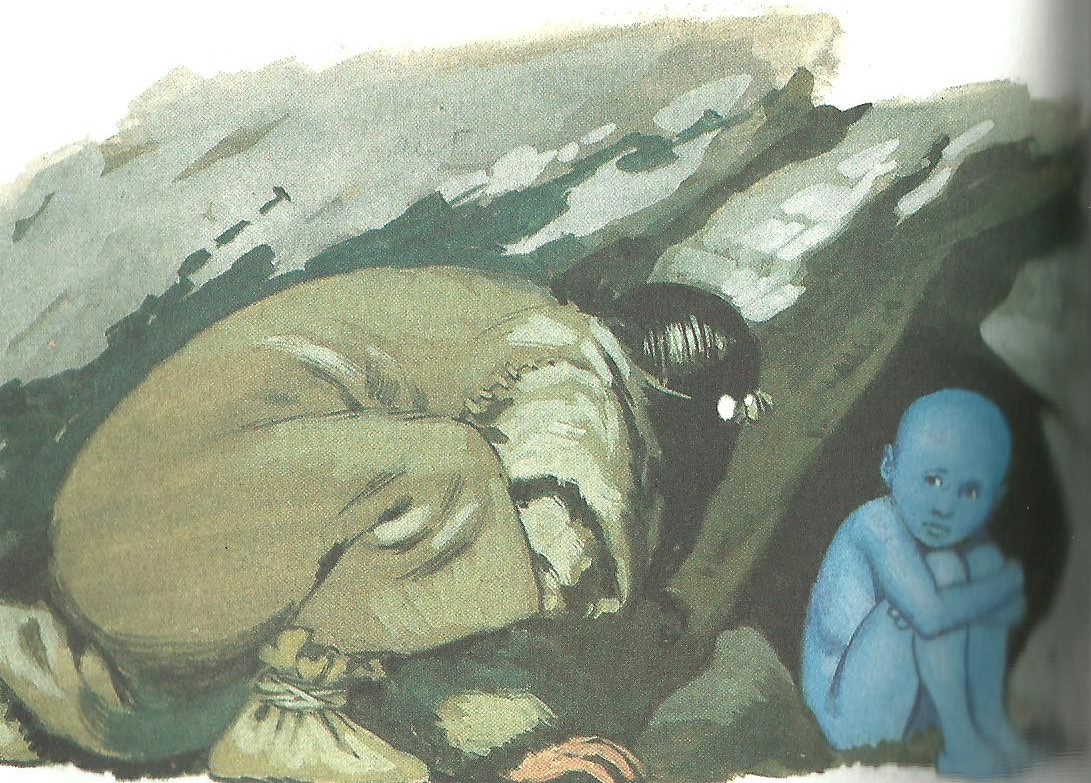 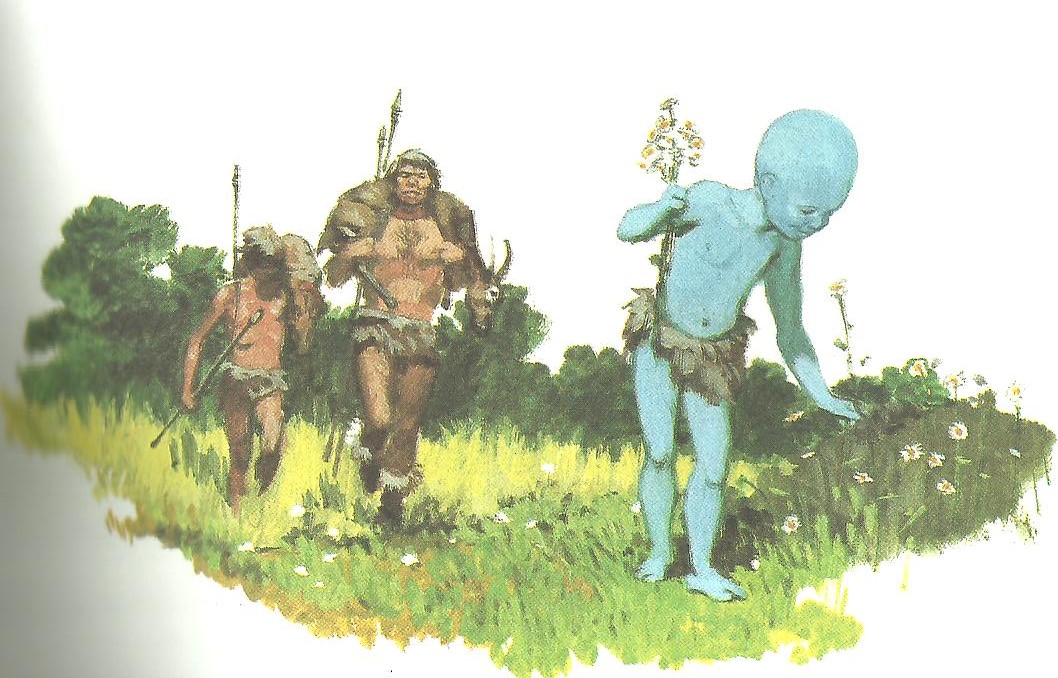 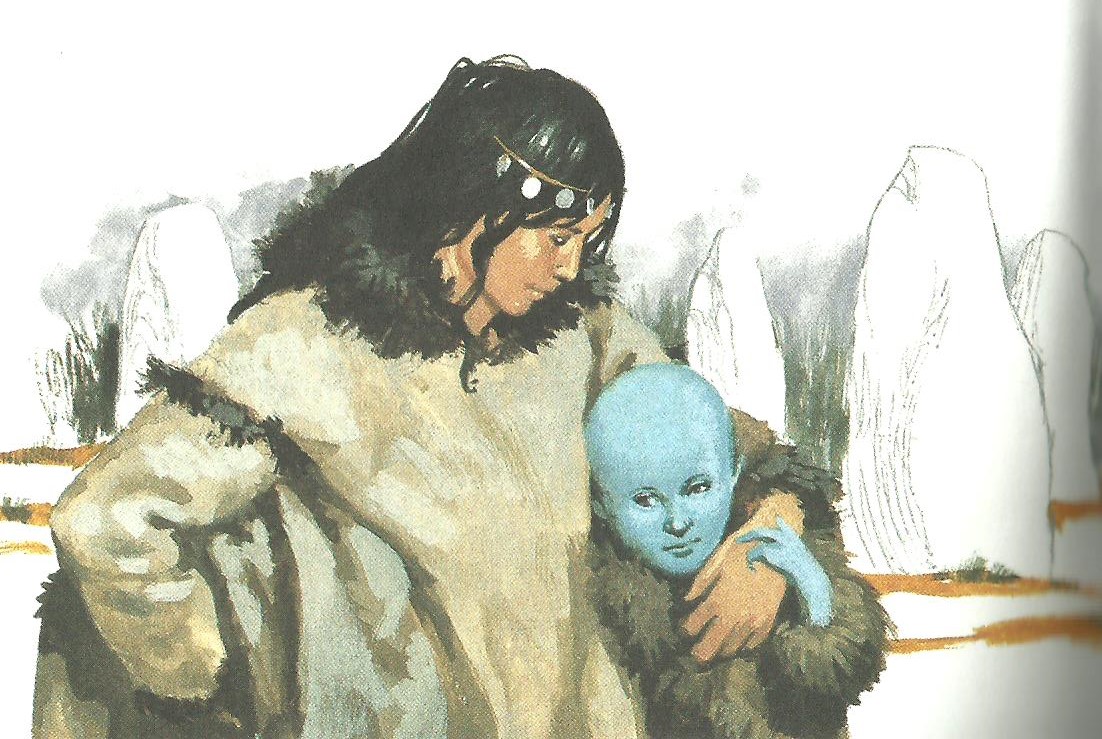 Vendredi 28 janvier :		                                                                                              Classe de CE2 - CorinneTemps estiméMatière / SujetMatériel nécessaireActivité / aide et conseils Activité / aide et conseils 10 minOrthographeListe n°15 : mots d’orthographe ArdoiseActivité : Je continue à mémoriser les mots de la semaine : Liste n°15 – Le féminin des nomsune élève, une cliente, une inconnue, une louve, une musicienne, une étrangère, une sorcière, l’institutrice, la directrice, la doctoresse, la nageuse, madame, une artisteActivité : Je continue à mémoriser les mots de la semaine : Liste n°15 – Le féminin des nomsune élève, une cliente, une inconnue, une louve, une musicienne, une étrangère, une sorcière, l’institutrice, la directrice, la doctoresse, la nageuse, madame, une artiste15 minOrthographeFiche Activité : Fiche sur le féminin des noms. Conseils : Mémo F44Fiche en bas de page. Activité : Fiche sur le féminin des noms. Conseils : Mémo F44Fiche en bas de page. 15 min GrammaireMémoCahier du soirActivité : Recherche dans le texte les déterminants, puis classe-les dans le tableau. Chaque jour, Arnaud déjeunait dans la cuisine avec sa mère qui lui préparait ce petit-déjeuner qu’il aimait tant : une brioche avec de la confiture. Quand sa mère lui tournait le dos, Arnaud s’empressait de tremper sa cuillère dans le pot. Quelle confiture préférait-il ? Sans doute, celle à la fraise ! Correction de l’exercice en bas de page. Activité : Recherche dans le texte les déterminants, puis classe-les dans le tableau. Chaque jour, Arnaud déjeunait dans la cuisine avec sa mère qui lui préparait ce petit-déjeuner qu’il aimait tant : une brioche avec de la confiture. Quand sa mère lui tournait le dos, Arnaud s’empressait de tremper sa cuillère dans le pot. Quelle confiture préférait-il ? Sans doute, celle à la fraise ! Correction de l’exercice en bas de page. 10 minGrammaireFiche « Tatie Zoé »Activité : Avec un crayon de couleur, colorie le bon déterminant. Conseils : Regarde bien le nom qui suit pour savoir si ton déterminant doit être MASC SING, FEM SING, MASC SING ou FEM PLUR. Respecte bien les accords !Fiche en bas de page.Activité : Avec un crayon de couleur, colorie le bon déterminant. Conseils : Regarde bien le nom qui suit pour savoir si ton déterminant doit être MASC SING, FEM SING, MASC SING ou FEM PLUR. Respecte bien les accords !Fiche en bas de page.10 minGrammaire du verbeMémoCahier du soir ou ardoiseOrdinateurActivité : Découvre les verbes POUVOIR, VOULOIR et VOIR dans ton Mémo F36.Entraine-toi à les écrire pour les mémoriser, puis si tu le peux sur le site : https://www.logicieleducatif.fr/indexce2.phpClique sur le verbe que tu veux travailler et sur le temps. Décoche le présent. Activité : Découvre les verbes POUVOIR, VOULOIR et VOIR dans ton Mémo F36.Entraine-toi à les écrire pour les mémoriser, puis si tu le peux sur le site : https://www.logicieleducatif.fr/indexce2.phpClique sur le verbe que tu veux travailler et sur le temps. Décoche le présent. 5 minJeu du furet Chronomètre Activité : Tu vas compter à voix haute pendant 3 minutes. Tu vas donc avoir besoin d’un chronomètre. Tu peux faire cette activité avec un de tes parents, un frère ou une sœur. Ils peuvent compter avec toi, chacun à son tour. Jeu du furet : Compter de 5 en 5 à partir de 1 000.Conseil : Note ensuite ton dernier nombre dit. Demain, tu essayeras d’améliorer ton score. Activité : Tu vas compter à voix haute pendant 3 minutes. Tu vas donc avoir besoin d’un chronomètre. Tu peux faire cette activité avec un de tes parents, un frère ou une sœur. Ils peuvent compter avec toi, chacun à son tour. Jeu du furet : Compter de 5 en 5 à partir de 1 000.Conseil : Note ensuite ton dernier nombre dit. Demain, tu essayeras d’améliorer ton score. 15 minCalcul mentalOrdinateurActivité : Mémorisation des tables x6 et x7 avec l’aide du Mémo M31. Je m’entraine sur mon ardoise. J’écris les tables dans l’ordre, puis dans le désordre. Je n’écris que les résultats et je dois retrouver le calcul. Si je le peux : https://www.tablesdemultiplication.fr/spuq-ballons.htmlJe clique sur la table x6 et x7. Je commence par le niveau « facile », puis « difficile ». Activité : Mémorisation des tables x6 et x7 avec l’aide du Mémo M31. Je m’entraine sur mon ardoise. J’écris les tables dans l’ordre, puis dans le désordre. Je n’écris que les résultats et je dois retrouver le calcul. Si je le peux : https://www.tablesdemultiplication.fr/spuq-ballons.htmlJe clique sur la table x6 et x7. Je commence par le niveau « facile », puis « difficile ». 15 minCalculsCahier de brouillonActivité : Poser et calculer les opérations en colonnes. 653 x 4 =                780 x 5 =             657 x 6 =  Correction en bas de page.Activité : Poser et calculer les opérations en colonnes. 653 x 4 =                780 x 5 =             657 x 6 =  Correction en bas de page.20 minLittératureL’enfant bleuActivité : Associe l’image avec le texte pour reconstituer l’histoire de « L’enfant bleu ». Etiquettes en bas de page.Une fois, l’histoire reconstituée, entraine-toi à lire l’histoire dans ta tête, puis à voix haute. Activité : Associe l’image avec le texte pour reconstituer l’histoire de « L’enfant bleu ». Etiquettes en bas de page.Une fois, l’histoire reconstituée, entraine-toi à lire l’histoire dans ta tête, puis à voix haute. Corrections des exercices :                Grammaire :Chaque jour, Arnaud déjeunait dans la cuisine avec sa mère qui lui préparait ce petit-déjeuner qu’il aimait tant : une brioche avec de la confiture. Quand sa mère lui tournait le dos, Arnaud s’empressait de tremper sa cuillère dans le pot. Quelle confiture préférait-il ? Sans doute, celle à la fraise ! Corrections des exercices :                Grammaire :Chaque jour, Arnaud déjeunait dans la cuisine avec sa mère qui lui préparait ce petit-déjeuner qu’il aimait tant : une brioche avec de la confiture. Quand sa mère lui tournait le dos, Arnaud s’empressait de tremper sa cuillère dans le pot. Quelle confiture préférait-il ? Sans doute, celle à la fraise ! Corrections des exercices :                Grammaire :Chaque jour, Arnaud déjeunait dans la cuisine avec sa mère qui lui préparait ce petit-déjeuner qu’il aimait tant : une brioche avec de la confiture. Quand sa mère lui tournait le dos, Arnaud s’empressait de tremper sa cuillère dans le pot. Quelle confiture préférait-il ? Sans doute, celle à la fraise ! Corrections des exercices :                Grammaire :Chaque jour, Arnaud déjeunait dans la cuisine avec sa mère qui lui préparait ce petit-déjeuner qu’il aimait tant : une brioche avec de la confiture. Quand sa mère lui tournait le dos, Arnaud s’empressait de tremper sa cuillère dans le pot. Quelle confiture préférait-il ? Sans doute, celle à la fraise !              Calculs posés : 653 x 4 =  2 612              780 x 5 = 3 900            657 x 6 = 3 942La tribu chasse Amma qui n'a pas bien surveillé le feu.Cet enfant est extraordinaire. Grâce à lui, cette année est magique pour la tribu.Elle découvre l'enfant bleu blotti dans la grotte.Mais c'est Rourk que Rahag a blessé gravement.Arok accepte le retour d'Amma et de Rourk dans la tribu.Arok, vieux chef d'une tribu d'hommes préhistoriques, refuse de quitter le nord, il veut y rester jusqu'à la fin de ses jours.Une nuit, Rahag est de garde. Il a très froid et très faim. Il croit voir un animal qu'il blesse.Enfin Arok décide de quitter le nord. Du ciel, Rourk va les guider.Amma est triste parce que Rahag a rendu l'enfant à ses parents.Cependant, il est triste, il espère le retour de ses parents.Alors qu'elle doit surveiller le feu, Amma voit une lueur bleue descendre du ciel.Temps estiméMatière / SujetMatériel nécessaireActivité / aide et conseils Activité / aide et conseils 30 minExercices de réinvestissementFrançaisetMathématiquesCahier du soir dans la pochette rougeMémoActivité : Sur ton cahier du soir, en respectant la présentation du cahier jaune, place des petits points en sautant des lignes au crayon à papier. Ecris la date du jour, la matière à 5 carreaux, puis la consigne en noir.            Orthographe : Dictée n°15Ecris le féminin des noms suivants. un étranger, un directeur, un loup, un musicien, un nageur, un sorcier, monsieur, un élève, un docteur, un inconnu, un client, un artiste, un instituteur          Lexique :Classe les mots dans deux colonnes : mots génériques et mots spécifiques.un voilier, une poule, une tulipe, un pays, rouge, un bateau, un chat, le Maroc, une fleur, une couleur, un paquebot, un animal, jaune, la France, une jacinthe Calculs posés :Je pose en colonnes et je calcule.14 567 + 12 854 =                  9 640 – 3874  =             147 x 5 =            Correction en bas de pageActivité : Sur ton cahier du soir, en respectant la présentation du cahier jaune, place des petits points en sautant des lignes au crayon à papier. Ecris la date du jour, la matière à 5 carreaux, puis la consigne en noir.            Orthographe : Dictée n°15Ecris le féminin des noms suivants. un étranger, un directeur, un loup, un musicien, un nageur, un sorcier, monsieur, un élève, un docteur, un inconnu, un client, un artiste, un instituteur          Lexique :Classe les mots dans deux colonnes : mots génériques et mots spécifiques.un voilier, une poule, une tulipe, un pays, rouge, un bateau, un chat, le Maroc, une fleur, une couleur, un paquebot, un animal, jaune, la France, une jacinthe Calculs posés :Je pose en colonnes et je calcule.14 567 + 12 854 =                  9 640 – 3874  =             147 x 5 =            Correction en bas de page25 minLexiqueOrdinateurMémoActivité : Regarde la vidéo sur Les synonymes (sur le site de l’école), puis lis la règle F64 du Mémo et fais l’exercice en bas de page. Activité : Regarde la vidéo sur Les synonymes (sur le site de l’école), puis lis la règle F64 du Mémo et fais l’exercice en bas de page. 15 minGrammaire du verbe Cahier du soirMémoActivité : Conjugue les verbes suivants à la personne demandée.aller 3ème pers du plur, faire 1ère pers du sing, dire 2ème pers du plur, venir 1ère pers du sing, prendre 2ème pers du sing, pouvoir 1ère pers du plur, vouloir 3ème pers du sing, voir 2ème pers du plur, avoir 1ère pers du plur, être 3ème pers du plurConseils : Si tu as besoin, relis ton Mémo : F33, F34, F35 et F36Correction en bas de page. Activité : Conjugue les verbes suivants à la personne demandée.aller 3ème pers du plur, faire 1ère pers du sing, dire 2ème pers du plur, venir 1ère pers du sing, prendre 2ème pers du sing, pouvoir 1ère pers du plur, vouloir 3ème pers du sing, voir 2ème pers du plur, avoir 1ère pers du plur, être 3ème pers du plurConseils : Si tu as besoin, relis ton Mémo : F33, F34, F35 et F36Correction en bas de page. 5 minJeu du furet Chronomètre Activité : Tu vas compter à voix haute pendant 3 minutes. Tu vas donc avoir besoin d’un chronomètre. Tu peux faire cette activité avec un de tes parents, un frère ou une sœur. Ils peuvent compter avec toi, chacun à son tour. Jeu du furet : Compter de 5 en 5 à partir de 1 000.Compare ton score avec celui d’hier.  Activité : Tu vas compter à voix haute pendant 3 minutes. Tu vas donc avoir besoin d’un chronomètre. Tu peux faire cette activité avec un de tes parents, un frère ou une sœur. Ils peuvent compter avec toi, chacun à son tour. Jeu du furet : Compter de 5 en 5 à partir de 1 000.Compare ton score avec celui d’hier.  15 min Calcul mental Mémo OrdinateurActivité : Revoir les tables d’addition : +1 à +9. Si je le peux : https://educatifenfants.com/cp/9-tables-addition-1-10Il faut mettre le bon poisson dans le panier. Activité : Revoir les tables d’addition : +1 à +9. Si je le peux : https://educatifenfants.com/cp/9-tables-addition-1-10Il faut mettre le bon poisson dans le panier. 20 min GéométrieFeuille de papier blancOutils de géométrieActivité : Trace des carrés, des rectangles, des triangles quelconques et des triangles rectangles. Sur du papier uni. Conseils : Utilise tes outils de géométrie.  Activité : Trace des carrés, des rectangles, des triangles quelconques et des triangles rectangles. Sur du papier uni. Conseils : Utilise tes outils de géométrie.  Corrections des exercices :           Orthographe : Dictée n°15Ecris le féminin des noms suivants. une étrangère, une directrice, une louve, une musicienne, une nageuse, une sorcière, madame, une élève, une doctoresse, une inconnue, une cliente, une artiste, une institutrice         Lexique :Classe les mots dans deux colonnes.        Calculs posés :Je pose en colonnes et je calcule.14 567 + 12 854 = 27 421       9 640 – 3874 = 5 766          147 x 5 = 735Corrections des exercices :           Orthographe : Dictée n°15Ecris le féminin des noms suivants. une étrangère, une directrice, une louve, une musicienne, une nageuse, une sorcière, madame, une élève, une doctoresse, une inconnue, une cliente, une artiste, une institutrice         Lexique :Classe les mots dans deux colonnes.        Calculs posés :Je pose en colonnes et je calcule.14 567 + 12 854 = 27 421       9 640 – 3874 = 5 766          147 x 5 = 735Corrections des exercices :           Orthographe : Dictée n°15Ecris le féminin des noms suivants. une étrangère, une directrice, une louve, une musicienne, une nageuse, une sorcière, madame, une élève, une doctoresse, une inconnue, une cliente, une artiste, une institutrice         Lexique :Classe les mots dans deux colonnes.        Calculs posés :Je pose en colonnes et je calcule.14 567 + 12 854 = 27 421       9 640 – 3874 = 5 766          147 x 5 = 735Corrections des exercices :           Orthographe : Dictée n°15Ecris le féminin des noms suivants. une étrangère, une directrice, une louve, une musicienne, une nageuse, une sorcière, madame, une élève, une doctoresse, une inconnue, une cliente, une artiste, une institutrice         Lexique :Classe les mots dans deux colonnes.        Calculs posés :Je pose en colonnes et je calcule.14 567 + 12 854 = 27 421       9 640 – 3874 = 5 766          147 x 5 = 735      Grammaire du verbe :aller 3ème pers du plur : ils allaientfaire 1ère pers du sing : je faisaisdire 2ème pers du plur : vous disiezvenir 1ère pers du plur : nous venionsprendre 2ème pers du sing : tu prenaispouvoir 1ère pers du plur : nous pouvionsvouloir 3ème pers du sing : il voulaitvoir 2ème pers du plur : vous voyiezavoir 1ère pers du plur : nous avions être 3ème pers du plur : ils étaient